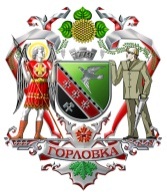                                  АДМИНИСТРАЦИЯ ГОРОДА ГОРЛОВКАРАСПОРЯЖЕНИЕ   главы администрации08   апреля   2016 г.		                                               № 253-рг. ГорловкаО внесении изменений в распоряжение главы администрацииот 26 февраля 2016 г. № 139-р «О назначении исполнителя по реализации 					      Программы строительства новых и восстановления существующих частных жилых домов,  поврежденных в   результате	боевых действий»                     Во исполнение Правил предоставления субсидий на строительство новых и (или) восстановление существующих частных жилых домов, поврежденных в результате боевых действий, утвержденных  Распоряжением Главы Донецкой Народной Республики от 12 августа 2015 года № 138, руководствуясь п. 2.4, 4.1  Положения об администрации города Горловка                   Внести    изменения   в   распоряжение    главы    администрации      от 26 февраля 2016 г. № 139-р «О назначении исполнителя по реализации Программы строительства новых и восстановления существующих частных жилых домов, поврежденных в результате боевых действий», дополнив распоряжение пунктами  и подпунктами следующего содержания: «5.3. Заключить с Горловским городским центром занятости договор об организации работ временного характера для выполнения работ по ремонту и восстановлению частных жилых домов, пострадавших в результате боевых действий.                 6. Рекомендовать Горловскому городскому Центру занятости (Севостьянова): 	                6.1. Заключить с КП «Простор» договор об организации работ временного характера для выполнения работ по ремонту и восстановлению частных жилых домов, пострадавших в результате боевых действий, за счет средств Фонда обязательного  государственного социального страхования на случай безработицы. 6.2. Оказать содействие в привлечении лиц, ищущих работу, для выполнения указанных работ».	В связи с этим пункты 6 - 8 соответственно считать пунктами 7 -  9.И. о. главы администрации                                                  С.Ф. КИМ